Lectio agostana 2019. Il libro dei Numeri. Venerdì 2 agosto. Seconda scheda introduttiva.1.Divisione del libro.Per una migliore comprensione del testo val la pena di tentarne una sommaria divisione che tenga conto delle varie parti le quali, poi, guideranno i nostri commenti.Il libro dei Numeri si divide chiaramente in tre parti, segnalate da indicazioni cronologiche o geografiche.A. Nel deserto sinaitico (Nm 1,1-10,10). Narra dell’organizzazione della comunità presso il Sinay; questa prima parte è divisibile in questo modo: - Primo censimento e organizzazione delle tribù: Nm. 1-2 - Istruzioni per la santità dell’accampamento: Nm 5-6  (Il servizio dei leviti - Legge sulla gelosia- Nazireato e benedizione sacerdotale)- Ultimi preparativi cultuali: Nm. 7-8 - Celebrazione della Pasqua: Nm. 9-10,10B. Il cammino dal Sinay alle steppe di Moab (10,11-25,18). Questa sezione narra il girovagare nel deserto per quarant’anni, ritrovandosi, alle fine, allo stesso punto. Si possono distinguere alcune sottosezioni:- Dal Sinay al deserto di Paran: Nm.10,11-12- Da Qadesh a Qadesh: Nm. 13-19   (il girovagare)      - Marcia da Qadesh a Moab: Nm. 20-25,18.C. Nelle steppe di Moab: la formazione della nuova comunità (Nm. 26,1-36,13). Dopo la disorganizzazione e il vagare nel deserto c’è la riorganizzazione della nuova comunità. Si distinguono: - Secondo censimento: Nm. 25,19-26 .- Leggi ed eventi preparatori in Transgiordania: Nm. 27-33,49.  - Istruzioni di YHWH prima dell’entrata in Canaan: Nm. 33,50-36,12- Conclusione geografica: Nm 36,13 Il libro si compone di racconti e di leggi, più o meno alternati, le leggi sono sacerdotali; le leggi fanno riferimento alla tradizione sacerdotale e  riprendono le leggi già contenute nel libro del Levito ad accezione di alcune che sono evidenziabili come proprie del libro dei Numeri; sono le seguenti sei: a) la gelosia del marito nei confronti della moglie, risolta con la pratica assai primitiva dell’acqua amara (Nm 5); b) il nazireato, che è un voto di astensione provvisoria dal bere vino e dal taglio dei capelli (Nm 6); c) la seconda Pasqua, nel caso che uno sia impedito di celebrarla un mese prima (Nm 9); d) l’acqua di purificazione con le ceneri della giovenca rossa (Nm 19); e) la dispensa dei voti di una donna da parte del marito o del padre (Nm 30); f) il diritto delle donne di ricevere l’eredità paterna (Nm 27.36). Tutto è orchestrato in modo da evitare l’impurità, o da superarla se è stata contratta, esattamente come nel Levitico. Le leggi sacerdotali sono già state anticipate dal Levitico in modo molto più esauriente; si può, perciò, dire che Numeri è superiore a Levitico sul piano narrativo, ma gli è inferiore su quello legale o propriamente sacerdotale. Per noi sono quindi più interessanti i racconti e su di essi concentreremo il nostro interesse, senza trascurare il commento alle leggi quando sarà necessario.2. I protagonisti.A - Dio è fedele all'alleanza. Nel libro dei numeri è molto chiaro il protagonista assoluto nel cammino del deserto è Dio stesso; lo dimostra la sua fedeltà nell'accompagnare Israele, educandolo - tappa per tappa - in modo paziente ma anche esigente. In questo modo prepara il popolo all'ingresso nella Terra della promessa. Dio è l'educatore che forma materialmente e spiritualmente il popolo perché entri nella Terra promessa ad Abramo e alla sua discendenza.B - Mosè è il mediatore tra il popolo e YHWH. Il nome Mosè è citato ben 223 volte nel libro e vi appare come un grande condottiero che intercede a favore del Popolo; egli è l'uomo di Dio per eccellenza e può incontrarsi con lui faccia a faccia.C - La formazione di Israele come comunità. Il termine ebraico ‘eda’ (comunità) è citato in Numeri circa 80 volte; è un termine che lo qualifica tenendo presente che in tutta la Bibbia è usato 145 volte.D - il cammino nel deserto verso la Terra della promessa e del riposo. Il libro dei numeri illustra la spiritualità del deserto; in esso si sperimenta di tutto: la forza di Dio, la tentazione, il fallimento e il peccato dell’uomo e alla fine il rinnovamento della vita sempre sotto la guida di YHWH. Con questa seconda scheda concludiamo la brevissima e sintetica ‘carta d'identità’ del libro dei Numeri e da domani inizieremo l'avventura, intrigante, della lettura del testo (o almeno di parte di esso).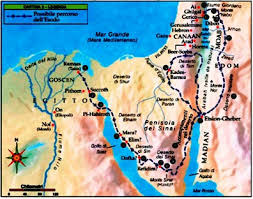 